                                                                                                                               ПРОЕКТ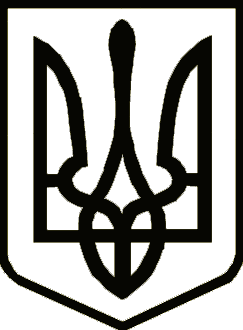 УкраїнаНОСІВСЬКА  МІСЬКА РАДА
Носівського району ЧЕРНІГІВСЬКОЇ ОБЛАСТІ      РІШЕННЯ                        (п’ятдесята  сесія сьомого скликання)19 лютого  2019 року                       м. Носівка                                        №6/50/VІІПро внесення змін до рішення 47 сесії міської ради від 14.12.2018 року №17/47/VІІ «Про Програму розвитку таудосконалення організації харчування в закладах освіти Носівської міської ради на 2019 рік»На виконання статті 26 Закону України «Про місцеве самоврядування в Україні», статті 56 Закону України «Про освіту», постанови Кабінету Міністрів України від 02.02.2011 р. №116 «Про затвердження Порядку надання послуг з харчування дітей у дошкільних, загальноосвітніх та професійно-технічних навчальних закладах, операції з надання яких звільняються від обкладення податком на додану вартість» (зі змінами) та з метою сприяння збереженню здоров’я учнів громади, забезпечення раціональним, якісним та безпечним харчуванням міська рада вирішила:Програму розвитку та удосконалення організації харчування в закладах освіти Носівської міської ради на 2019 рік», а саме:1.1. В паспорті програми загальний Внести зміни до рішення 47 сесії від 14.12.2018 року №17/47/VІІІ «Про орієнтовний обсяг фінансових ресурсів, необхідний для реалізації Програми, замінити суму 1089,45 тис. грн. на 1167,05 тис. грн1.2. Доповнити абзац перший другого розділу «Мета та завдання Програми» підпунктом такого змісту:• Організація безкоштовного харчування учнів з інвалідністю I-III груп. Внести зміни до абзацу1 пункту 3.1 третього розділу «Реалізація Програми» слова «чинного законодавства» замінити словами «п.36 ст.56 Закону України «Про освіту» від 05.09.2017 року №2145-VIII». Доповнити пункт 3.1 третього розділу «Реалізація Програми» підпунктом наступного змісту:• організація безкоштовного харчування учнів з інвалідністю I-III груп. Доповнити третій розділ «Реалізація Програми» п.3.3 та викласти його в наступній редакції:«Забезпечення безкоштовного харчування дітей із сімей, які отримують допомогу відповідно до Закону України «Про державну соціальну допомогу малозабезпеченим сім’ям» протягом періоду, необхідного для поновлення довідки, що підтверджує отримання допомоги відповідно до Закону, але не більше 1-го місяця з дня закінчення терміну, зазначеного в довідці». Доповнити пунктом першим абзацу третього четвертого розділу «Фінансове забезпечення виконання заходів Програми» після слів «катастрофи» словами «дітей з інвалідністю І-ІІІ гр.». Доповнити таблицю показників фінансування програми  підпунктом 2.8., виклавши його в наступній редакції:та відповідно змінити загальні показники фінансування: в графі Потреба на 2019 рік (січень-грудень) (тис. грн.) цифри «1363,20» на «1440,8» та в джерелах фінансування  в частині міського бюджету  цифри «1089,45» на «1167,05». Замінити в другій частині першого пункту шостого розділу «Очікувані результати виконання Програми»  слова «чинного законодавства» словами «п.36 ст.56 Закону України «Про освіту» від 05.09.2017 року №2145-VIII». Доповнити шостий розділ «Очікувані результати виконання Програми» 11 пунктом наступного змісту:• Організація безкоштовного харчування учнів з інвалідністю I-III груп».Фінансовому управлінню міської ради передбачити кошти у бюджеті на фінансування Програми на 2019 рік.Контроль за виконанням рішенням покласти на  постійні депутатські комісії з питань соціально-економічного розвитку міста, бюджету, фінансів та підприємництва та з питань освіти охорони здоров’я, соціального захисту, культури, туризму, молоді та спорту.Міський голова 		В. ІГНАТЧЕНКО2.8. Діти з інвалідністю І-ІІІ груп14,0077,677,6